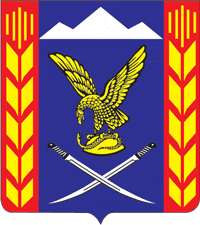 УПРАВЛЕНИЕ ОБРАЗОВАНИЯ АДМИНИСТРАЦИИ ПРЕДГОРНОГО      МУНИЦИПАЛЬНОГО РАЙОНА СТАВРОПОЛЬСКОГО КРАЯ                                                      ПРИКАЗ                                                                                                                                                   05  сентября  2018 года                 ст. Ессентукская                             №  ______Об утверждении Положения о проведении школьного этапа всероссийской олимпиады школьников в 2018/19 учебном году     На основании приказа Министерства образования и науки Российской Федерации от 18 ноября 2013 года №1252 «Об утверждении Порядка проведения всероссийской олимпиады школьников», письма министерства образования Ставропольского края от 28.08.2018 №02-20/7692 «О проведении школьного этапа всероссийской олимпиады школьников»ПРИКАЗЫВАЮ:Утвердить прилагаемое Положение о проведении школьного этапа всероссийской олимпиады школьников в 2018/19 учебном.2. Разместить настоящий приказ на официальном сайте управления образования администрации Предгорного муниципального района Ставропольского края в информационно-телекоммуникационной сети «Интернет».3. Контроль за выполнением настоящего приказа возложить на заместителя начальника управления образования Слынько И. В.Начальник управления образования  	 	                             АПМР СК                                                                                          К.Н.Гупалова__________________________________________________________________Визируют:Заместитель начальника управления                                             И.В.СлынькоГлавный специалист-юрисконсульт                                               М.С.ЧакаловаГлавный специалист управления                                                    Е.С.ГлобаУтвержденоприказом управления образования АПМР СКот «05» сентября 2018 года №Положениео проведении школьного этапавсероссийской олимпиады школьников в 2018/19 учебном году1. Общие положения       1.1. Настоящее Положение разработано в соответствии с приказом Министерства образования и науки Российской Федерации от 18 ноября 2013 года №1252 «Об утверждении Порядка проведения всероссийской олимпиады школьников».Настоящее Положение о проведении школьного этапа всероссийской олимпиады школьников (далее Положение) определяет порядок организации и проведения школьного этапа всероссийской олимпиады школьников      (далее - Олимпиада) по общеобразовательным предметам, её организационное, методическое и финансовое обеспечение, порядок участия в Олимпиаде и определения победителей и призёров.     1.2. Основными целями и задачами Олимпиады являются выявление и развитие у обучающихся творческих способностей и интереса к научно- исследовательской деятельности, создание необходимых условий для поддержки одарённых детей, привлечение педагогов к работе с одарёнными детьми, отбор наиболее талантливых обучающихся для участия в последующих этапах всероссийской олимпиады, а также определения  участников школьного этапа всероссийской олимпиады школьников по следующим  общеобразовательным предметам: английскому языку, астрономии, биологии, географии, информатике и ИКТ, искусству (мировой художественной культуре), испанскому языку, истории, литературе, математике, немецкому языку, обществознанию, основам безопасности жизнедеятельности, праву, русскому языку, технологии, физике, физической культуре, французскому языку, химии, экологии, экономике в сроки, ежегодно утверждаемые Министерством образования Российской Федерации,  и в соответствии с требованиями к проведению школьного этапа олимпиады, разработанными центральными предметно-методическими комиссиями всероссийской олимпиады школьников по каждому общеобразовательному предмету.1.3. Олимпиада проводится ежегодно общеобразовательными организациями Предгорного муниципального района.1.4. В Олимпиаде принимают участие на добровольной основе обучающиеся муниципальных общеобразовательных организаций Предгорного муниципального района. 1.5. Олимпиада проводится в три этапа: первый этап - школьный, второй этап - муниципальный, третий этап - региональный. 1.6. Организаторы этапа Олимпиады обеспечивают их проведение по общеобразовательным предметам, перечень которых утверждается Министерством образования и науки Российской Федерации, с учётом начала изучения каждого из указанных предметов.1.7. Этап Олимпиады проводятся по заданиям, составленным на основе примерных основных общеобразовательных программ основного общего и среднего общего образования (далее - олимпиадные задания). 1.8. Квоты на участие в каждом этапе Олимпиады определяются организатором соответствующего этапа Олимпиады. 1.9. Победители и призёры всех этапов Олимпиады определяются на основании результатов участников соответствующих этапов Олимпиады, которые заносятся в итоговую таблицу результатов участников соответствующего этапа Олимпиады, представляющую собой ранжированный список участников, расположенных по мере убывания набранных ими баллов (далее - итоговая таблица). Результаты первых трёх этапов Олимпиады вносятся на Портал олимпиады Ставропольского края (http://olymp.ncfu.ru/), официальные сайты управления образования и образовательных организаций. Участники с равным количеством баллов располагаются в алфавитном порядке. 1.10. Образцы дипломов победителей и призёров школьного этапа Олимпиады утверждаются организаторами соответствующего этапа Олимпиады. 1.11. Общее руководство проведением Олимпиады и её организационное обеспечение осуществляет организационный комитет Олимпиады. Организационный комитет Олимпиады создается на каждом этапе Олимпиады, целью которого является реализация права обучающихся образовательных организаций на участие в олимпиадном движении.  1.12. Методическое обеспечение проведения Олимпиады осуществляют предметно-методические комиссии. 1.13. Финансовое обеспечение первого этапа Олимпиады осуществляется за счет средств общеобразовательных организаций.2. Порядок организации и проведения Олимпиады   2.1. Олимпиада проводится в три этапа: Первый этап – школьный, проводится в общеобразовательных учреждениях края в сентябре-октябре 2018 года (далее - школьный этап). 2.2. Порядок проведения школьного этапа Олимпиады: - организатором школьного этапа Олимпиады является управление образования администрации Предгорного муниципального района (далее - организатор школьного этапа). Школьный этап Олимпиады проводится в общеобразовательных организациях в сентябре-октябре 2018 года. Конкретные даты проведения школьного этапа Олимпиады устанавливаются организатором муниципального этапа Олимпиады. Для проведения школьного этапа Олимпиады создаются оргкомитет, предметно-методические комиссии и жюри. Школьный этап Олимпиады проводится в соответствии с требованиями к проведению школьного этапа Олимпиады, по олимпиадным заданиям, разработанным муниципальными предметно-методическими комиссиями с учётом методических рекомендаций центральных и региональных предметно-методических комиссий Олимпиады. По отдельным предметам Олимпиада может проводиться по заданиям, разработанным региональными предметно-методическими комиссиями.    Для проведения теоретических туров олимпиады по предметам образовательные организации предоставляют аудитории, соответствующие требованиям к проведению олимпиады, в которых каждый участник располагается за отдельным столом и все участники каждой параллели выполняют задания в одной аудитории.         Практический и теоретический туры проходят в одном корпусе образовательной организации.   В этом же корпусе располагаются комнаты для оргкомитета, жюри, информационного центра, медицинских работников, сопровождающих детей лиц.    Доступ посторонним в блок проведения школьного этапа олимпиады запрещен.    	Образовательные организации предоставляют необходимую компьютерную технику, скоростной доступ в информационно – коммуникационную сеть «Интернет», лаборатории с необходимым оборудованием для практических туров. Кроме того, за счет собственных средств, приобретают и изготавливают необходимый раздаточный материал для каждого участника практического тура олимпиады по физике, химии, технологии, биологии, основам безопасности жизнедеятельности, физической культуре, информатике в соответствии с рекомендациями муниципальных предметно-методических комиссий. Для практических туров олимпиады по физике, химии, технологии, биологии, основам безопасности жизнедеятельности, физической культуре, информатике каждый участник олимпиады получает необходимые приборы, материалы, препараты, оборудование, которые должны соответствовать требованиям к проведению школьного этапа олимпиады.Кроме того, для проведения практического тура по биологии и химии образовательные организации предоставляют лаборатории по анатомии и физиологии человека, органической химии, неорганической химии и т.д.    В день проведения олимпиады  образовательные организации организуют регистрацию участников школьного этапа олимпиады. При регистрации участников школьного этапа олимпиады представляет следующие документы: медицинские справки о допуске каждого участника к школьному этапу олимпиады по физической культуре и основам безопасности жизнедеятельности, заверенные печатью и подписью врача и медицинского учреждения;справки о прохождении инструктажа по технике безопасности по физике, химии, информатике, биологии, технологии, физической культуре, основам безопасности жизнедеятельности;на отсутствующих участников - заявление родителей (законных представителей) о невозможности участия ребенка в школьном этапе олимпиады с указанием причины.Форма одежды участников – школьная – парадная.Ответственные преподаватели в день проведения школьного этапа олимпиады по общеобразовательным предметам:	не позднее 07.45 часов по московскому времени получают по электронной почте под паролем олимпиадные задания в места проведения школьного этапа олимпиады;в 07.45 часов по московскому времени проводят инструктаж по порядку проведения школьного этапа олимпиады с членами жюри школьного этапа олимпиады и организаторами в аудиториях; в 08.15 часов по московскому времени проводят инструктаж с участниками школьного этапа олимпиады по каждому общеобразовательному предмету с регистрацией ознакомления с информацией о продолжительности школьного этапа олимпиады, порядке обезличивания работ, правилах поведения для участников школьного этапа олимпиады, условиях удаления с школьного этапа олимпиады, о порядке показа работ, о местах ознакомления с результатами школьного этапа олимпиады, о порядке подачи апелляций о несогласии с выставленными баллами и нарушении процедуры проведения олимпиады и т.д.;в  течение 30 минут после окончания школьного этапа олимпиады  организуют кодирование работ участников;не позднее 1 часа после окончания школьного этапа олимпиады  выдают закодированные работы председателям жюри по предметам для проверки;не позднее 1 часа после окончания школьного этапа олимпиады  организовывают разбор олимпиадных заданий для участников школьного этапа олимпиады; по окончанию проверки работ членами жюри организуют декодирование работ участников школьного этапа олимпиады и размещают результаты школьного этапа в информационно – коммуникационной  сети «Интернет»  на официальных сайтах образовательных организаций; организуют хранение олимпиадных работ в местах проведения школьного этапа олимпиады до окончания процедуры апелляции.После проведения школьного этапа олимпиады по каждому общеобразовательному предмету ответственные преподаватели общеобразовательных организаций:предоставляют в управление образования администрации Предгорного муниципального района работы участников и итоговые протоколы результатов школьного этапа олимпиады с учетом результатов апелляции. Начало школьного этапа олимпиады – 9.00 часов по московскому времени. Участник школьного этапа прибывает в место проведения школьного этапа олимпиады не позднее, чем за 1 час до её начала.Во время проведения школьного этапа олимпиады участники школьного этапа олимпиады должны следовать правилам поведения в соответствии с инструктажем: не общаться друг с другом, не перемещаться свободно по аудитории.Участники олимпиады должны сидеть в аудитории по одному за партой, указанной организатором.Во время олимпиады участник может покинуть аудиторию только в сопровождении дежурного, при этом задание, черновик и лист ответов сдаются организатору в аудитории.Все олимпиадные задания выполняются на листах ответов или выданных организатором тетрадях, или листах формата А4.На листах ответов запрещается указывать фамилии, инициалы, делать рисунки или какие-либо отметки, в противном случае работа считается дешифрованной и не оценивается.Задания выполняются только синими чернилами/пастой.Участники получают чистую бумагу для черновиков, черновик сдается вместе с листом ответов. Однако проверке подлежат только листы ответов.      Черновики не проверяются и не рассматриваются.Продолжительность выполнения заданий не может превышать времени, утверждённого в требованиях к проведению школьного этапа олимпиады.Находясь в аудитории, участник должен выполнять все требования организаторов, относящиеся к проведению школьного этапа олимпиады. Вопросы в аудиториях подаются в письменном виде.Участники олимпиады должны:соблюдать порядок и требования к проведению школьного этапа  олимпиады по каждому общеобразовательному предмету, утвержденные муниципальными предметно-методическими комиссиями;следовать указаниям представителей организатора олимпиады.Участники олимпиады вправе иметь справочные материалы, средства связи и электронно-вычислительную технику, разрешенные к использованию во время проведения школьного этапа олимпиады, перечень которых определяется в требованиях к организации и школьного этапа олимпиады по каждому общеобразовательному предмету.В случае нарушения участником олимпиады порядка и (или) утвержденных требований к организации и проведению школьного этапа олимпиады по каждому общеобразовательному предмету, представитель организатора олимпиады вправе удалить данного участника олимпиады из аудитории, составив акт об удалении участника олимпиады. Работа данного участника членами жюри не проверяется.Участник школьного этапа олимпиады, удалённый из аудитории при проведении школьного этапа олимпиады, лишается права дальнейшего участия в школьном этапе олимпиады по данному общеобразовательному предмету в текущем году.Не позднее, чем за 10 минут до начала школьного этапа олимпиады организаторы в  аудиториях обеспечивают рассадку всех участников, и в аудиториях начинают действовать правила защиты информации от утечки в месте проведения состязания. Во время проведения школьного этапа в местах проведения олимпиады образовательными организациями обеспечивается деятельность дежурных в коридорах, организаторов в аудиториях.Организаторы в аудиториях присутствуют во время выполнения олимпиадных заданий, собирают работы участников по истечении времени, установленного на выполнение олимпиадного задания, и передают в оргкомитет для кодирования.Кодировка работ осуществляется оргкомитетом олимпиады  при помощи штрих-кода. Обезличивание олимпиадных работ производится следующим образом:отделяется титульный лист (обложка тетради, бланк) с информацией об участнике олимпиады;титульному листу (обложке, бланку) присваивается персональный идентификационный номер (шифр) и штрих-код;на работе указывается штрих-код;олимпиадные работы и черновики проверяются на предмет наличия пометок, знаков и прочей информации, позволяющей идентифицировать участника и в случае обнаружения вышеперечисленного, олимпиадная работа не проверяется;олимпиадные работы без титульных листов передаются председателю жюри для проверки;персональный идентификационный номер (шифр) и штрих-код автоматически присваиваются участнику олимпиады и автоматически вносятся в  протокол;после автоматической дешифровки титульные листы соединяются с олимпиадными работами.В день проведения Олимпиады организаторы в аудиториях должны:проверить санитарное состояние кабинета, в котором будет проводиться олимпиада;организовать прием участников в аудиториях по спискам;раздать черновики каждому участнику школьного этапа олимпиады;выдать олимпиадные материалы;зафиксировать время начала и окончания выполнения олимпиадных заданий на доске; проконтролировать выполнение требований к оформлению олимпиадных работ; предупредить участников за 15 и за 5 минут до окончания работы.Все работы оформляются на листах, бланках, предоставляемых организатором олимпиады, если иное не предусмотрено требованиями к проведению школьного этапа, утвержденными Муниципальными предметно-методическими комиссиями по конкретному предмету.Обложка тетради, специальный бланк работы на листе формата А-4 подписываются участником самостоятельно: указываются фамилия, имя, отчество, муниципальное образование, образовательная организация, класс, предмет, фамилия, имя, отчество учителя-наставника; Черновики не подписываются, по окончании работы черновики вкладываются в выполненную работу, черновики не проверяются и не оцениваются.Бланком с  заданиями олимпиады участник может пользоваться как рабочим материалом, т.е. делать любые пометки, подчёркивания и т.д., после выполнения работы участник обязан их сдать.После выполнения заданий задания, листы ответов, черновики передаются организатору в аудитории.Организатор в аудитории в присутствии общественного наблюдателя передаёт выполненные олимпиадные задания с вложенными в них черновиками председателю жюри. Если участник нарушил требования к проведению школьного этапа олимпиады, организаторы в аудитории по согласованию с председателем жюри, общественным наблюдателем составляют акт об удалении участника из аудитории и аннулировании олимпиадной работы. Организатор обеспечивает дисциплину и порядок в аудитории на протяжении всего времени проведения школьного этапа олимпиады.Если участник выходит из аудитории, то работа сдается организатору, на ней проставляется время выхода и время возвращения в аудиторию.В школьном этапе Олимпиады принимают участие обучающиеся 4-11 классов образовательных организаций. Участники школьного этапа Олимпиады, набравшие наибольшее количество баллов, признаются победителями школьного этапа Олимпиады при условии, что количество набранных ими баллов превышает половину максимально возможных баллов. В случае, когда победители не определены, в школьном этапе Олимпиады определяются только призёры. Количество призеров школьного этапа Олимпиады определяется, исходя из квоты, установленной организаторами школьного этапа Олимпиады. Устанавливается квота на общее число победителей и призеров не более 40% от общего числа участников школьного этапа по каждому общеобразовательному предмету. При этом, победителем  школьного этапа Олимпиады считается участник, набравший не менее 50% от максимально возможного количества баллов по итогам оценивания выполненных олимпиадных заданий, который занял первую строчку рейтинга. Призером школьного этапа Олимпиады считается участник, набравший не менее 35% от максимально возможного количества баллов по итогам оценивания выполненных олимпиадных заданий. Список победителей и призёров школьного этапа Олимпиады и участников муниципального этапа Олимпиады от общеобразовательной организации утверждается приказом начальника управления образования администрации Предгорного муниципального района. Победители и призёры школьного этапа Олимпиады награждаются дипломами образовательных организаций.  3. Организационно-методическое обеспечение олимпиады3.1. Общее руководство проведением Олимпиады и ее организационное обеспечение осуществляет Оргкомитет Олимпиады, целью которого является реализация права обучающихся общеобразовательных организаций на участие в олимпиадном движении. Общественное наблюдение за процедурой проведения Олимпиады осуществляют общественные наблюдатели. Управлением образования администрации Предгорного муниципального района утверждается состав предметно - методических комиссий.3.2. Информационное сопровождение Олимпиады обеспечивает официальные сайты управления образования и образовательных организаций.4. Комиссии, жюри, общественные наблюдатели школьного этапа Олимпиады4.1. Оргкомитет школьного этапа Олимпиады. Состав оргкомитета Олимпиады формируется из представителей управления образования администрации Предгорного муниципального района, педагогических работников общеобразовательных организаций. Оргкомитет школьного этапа Олимпиады:  определяет форму проведения Олимпиады, осуществляет её организационно-методическое обеспечение, заслушивает отчёты предметно-методических комиссий (при необходимости); анализирует, обобщает итоги Олимпиады и представляет отчёт о проведении Олимпиады в министерство образования и молодёжной политики Ставропольского края. 	4.2. Предметно-методические комиссии школьного этапа Олимпиады. Методическое обеспечение проведения Олимпиады осуществляют муниципальные предметно-методические комиссии Олимпиады. Состав муниципальных предметно-методических комиссий Олимпиады формируется из руководителей районных, методических объединений учителей, методистов управления образования. Предметно-методические комиссии школьного, муниципального этапов Олимпиады: на основании рекомендаций муниципальных предметно-методических комиссий разрабатывают методические рекомендации по проведению школьного этапа Олимпиады;на основании рекомендаций муниципальных предметно-методических комиссий разрабатывают методические рекомендации по составлению олимпиадных заданий школьного этапа Олимпиады, критерии и методики оценки выполненных олимпиадных заданий;определяют форму проведения и техническое обеспечение школьного этапа Олимпиады; участвуют в рассмотрении конфликтных ситуаций, возникающих при проведении муниципального этапа Олимпиады. 4.3. Жюри школьного этапа Олимпиады. Состав жюри школьного этапа Олимпиады формируется из числа педагогических работников, лучших педагогов района. Жюри школьного этапа Олимпиады: оценивает выполненные олимпиадные задания, проводит проверку письменных и иных работ участников олимпиады; проводит анализ выполненных олимпиадных заданий; рассматривает апелляции участников школьного этапа; представляет в Оргкомитет соответствующих этапов Олимпиады аналитические отчёты о результатах проведения соответствующего этапа Олимпиады;определяет победителей и распределяет призовые места; готовит предложения по награждению победителей и по формированию команды района для участия в последующем этапе Олимпиады по общеобразовательным предметам. 4.4. Общественные наблюдатели Олимпиады В качестве общественных наблюдателей могут привлекаться члены общественных объединений и организаций, родительской общественности. Состав наблюдателей на каждом этапе проведения Олимпиады утверждается организатором Олимпиады. Общественный наблюдатель имеет право: присутствовать в здании во время проведения Олимпиады, в том числе в аудиториях (во время рассадки участников, процедуры вскрытия пакетов с заданиями, инструктажа, во время выполнения участниками олимпиадных заданий); наблюдать за процедурой шифровки и дешифровки выполненных работ, за работой членов жюри. Общественный наблюдатель не вправе вмешиваться в ход подготовки и проведения Олимпиады, оказывать содействие или отвлекать участников, членов предметно-методических комиссий и жюри, в том числе задавать вопросы, делать замечания, пользоваться средствами мобильной связи, фото- и видеоаппаратурой. Свои замечания по нарушению процедуры проведения Олимпиады общественный наблюдатель незамедлительного доводит до сведения организаторов школьного этапа Олимпиады. При нарушении вышеуказанных требований общественный наблюдатель удаляется из здания. Письменные работы участников оцениваются не менее двумя членами жюри в соответствии с критериями, разработанными муниципальными предметно - методической комиссией. В сложных случаях (при сильном расхождении оценок экспертов) письменная работа перепроверяется третьим членом жюри. Все спорные работы, а также работы, набравшие наибольшее количество баллов, проверяются всеми членами жюри.После проверки работы (до ее расшифровки) на работе участника указываются  баллы за каждое задание и итоговая сумма баллов. Каждая работа подписывается председателем и членами жюри (не менее двух) .Затем производится  дешифровка работ участников.После расшифровки работ предварительные протоколы в каждой параллели классов подписывает председатель и все члены жюри.Предварительные протоколы размещаются в информационно - коммуникационной сети «Интернет»  на  официальных сайтах общеобразовательных организацийПротоколы школьного этапа олимпиады утверждаются жюри с учетом результатов работы апелляционной комиссии и предоставляются в отдел.5. Порядок проведения апелляции по результатам школьного этапа ОлимпиадыВ случае нарушения порядка проведения школьного этапа Олимпиады или несогласия с выставленными баллами участники имеют право подачи апелляции. Участник Олимпиады имеет право подать апелляцию о нарушении процедуры проведения Олимпиады, не выходя из здания, где проводилась Олимпиада. Во всех других случаях апелляция по процедуре проведения Олимпиады не принимается. Для подачи апелляции о нарушении процедуры проведения Олимпиады участник должен обратиться к организаторам школьного этапа в письменной форме. Процедура подачи и рассмотрения апелляций доводится до сведения участников олимпиады, их родителей (законных представителей) руководителями общеобразовательных организаций района. В течение двух рабочих дней после объявления результатов олимпиады участник имеет право подать апелляцию о несогласии с выставленными баллами на имя председателя жюри в оргкомитет. После окончания указанного срока апелляции не принимаются и не рассматриваются. Участник Олимпиады имеет право присутствовать при рассмотрении апелляции. При рассмотрении апелляции с участником Олимпиады имеет право присутствовать один из его родителей (законных представителей). Родители участников должны иметь при себе документы, удостоверяющие личность. В состав апелляционной комиссии могут входить: член оргкомитета Олимпиады, председатель и заместитель председателя жюри, члены предметно-методической комиссии. На апелляции могут присутствовать члены жюри, которые осуществляли проверку работы. Апелляционная комиссия выполняет следующие функции:принимает и рассматривает апелляции участников школьного этапа олимпиады;выносит решение по результатам рассмотрения апелляции; информирует участника Олимпиады, подавшего апелляцию, или его родителей (законных представителей) о принятом решении. По результатам рассмотрения апелляции о несогласии с выставленными баллами комиссия принимает одно из решений: об отклонении апелляции и сохранении выставленных баллов; об удовлетворении апелляции и выставлении других баллов. Черновики работ участников Олимпиады не проверяются и не учитываются. Решение комиссии принимается простым большинством голосов от списочного состава комиссии. В случае равенства голосов председатель комиссии имеет право решающего голоса. Решение апелляционной комиссии является окончательными и пересмотру не подлежат. Работа комиссии оформляется протоколами, которые подписываются председателем и всеми членами комиссии. Протоколы проведения апелляции передаются председателю жюри для внесения соответствующих изменений в отчётную документацию.    Работы участников школьного этапа всероссийской олимпиады школьников хранятся в общеобразовательных организациях один год.